BIBLIOGRAPHYPlataran. 2017. Plataran Indonesia. About Plataran.Availaible: https://www.plataran.com/about/. Accessed on November 23th 2021.Plataran. 2017. Plataran Borobudur. Plataran Borobudur Villas.Available: https://www.plataran.com/plataran-borobudur/villas/. Accessed on November 23th 2021.Plataran. 2017. Plataran Borobudur. Dining.Available: https://www.plataran.com/plataran-borobudur/dining/. Accessed on November 23th 2021.Plataran. 2017. Plataran Borobudur. Gallery.Available: https://www.plataran.com/plataran-borobudur/gallery/. Accessed on November 23th 2021.Plataran. 2017. Plataran Borobudur. Ala-carte Menu. Available: https://www.plataran.com/plataran-borobudur/wp-content/uploads/sites/3/2021/10/PLB-Patio-Ala-Carte-Menu.pdf. Accessed on November 23th 2021.APPENDIXPatio Hot Kitchen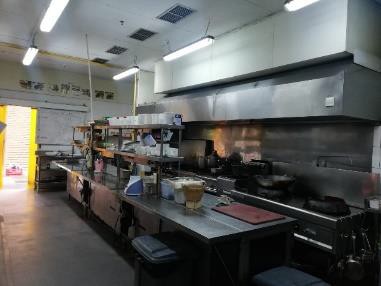 Figure 99. Patio Hot KitchenSource: Personal Documentation, 2021Patio Cold Kitchen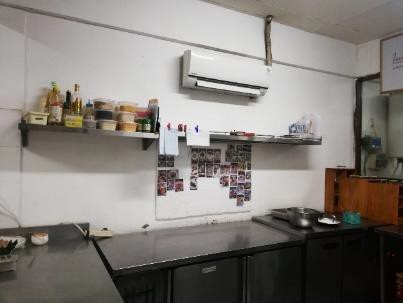 Figure 100. Patio Cold Kitchen Source: Personal Documentation, 2021Patio Pastry Kitchen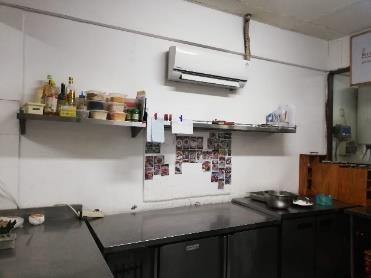 Figure 101. Patio Pastry Kitchen Source: Personal Documentation, 2021Schedule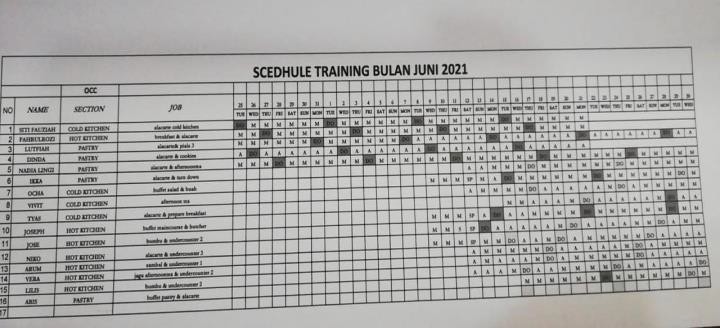 Figure 102. ScheduleSource: Personal Documentation, 2021Menu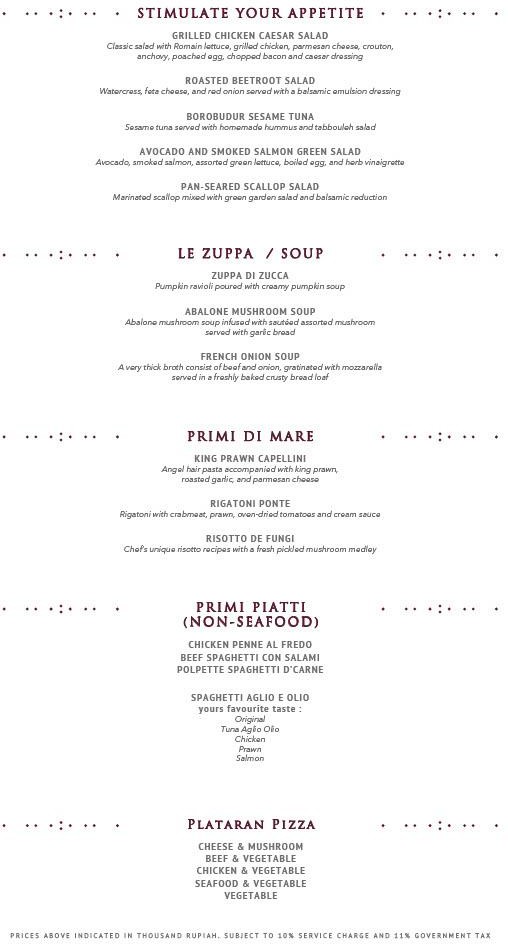 Figure 103. Patio Menu 1Source: Plataran, 2017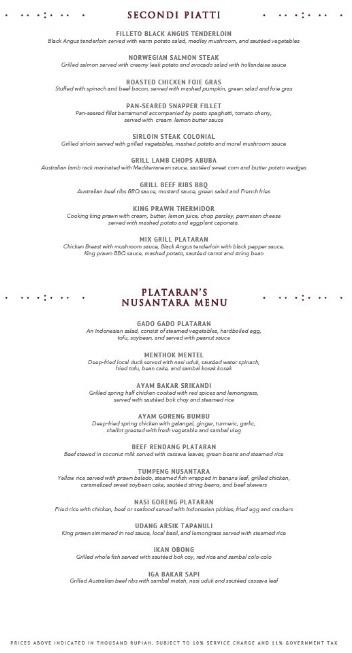 Figure 104. Patio Menu 2Source: Plataran, 2017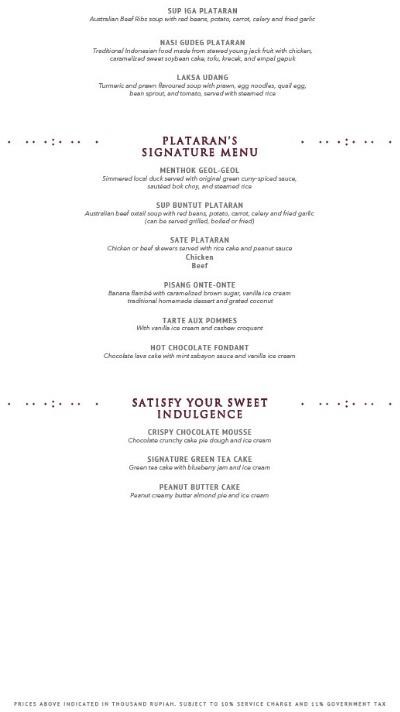 Figure 105. Patio Menu 3Source: Plataran, 2017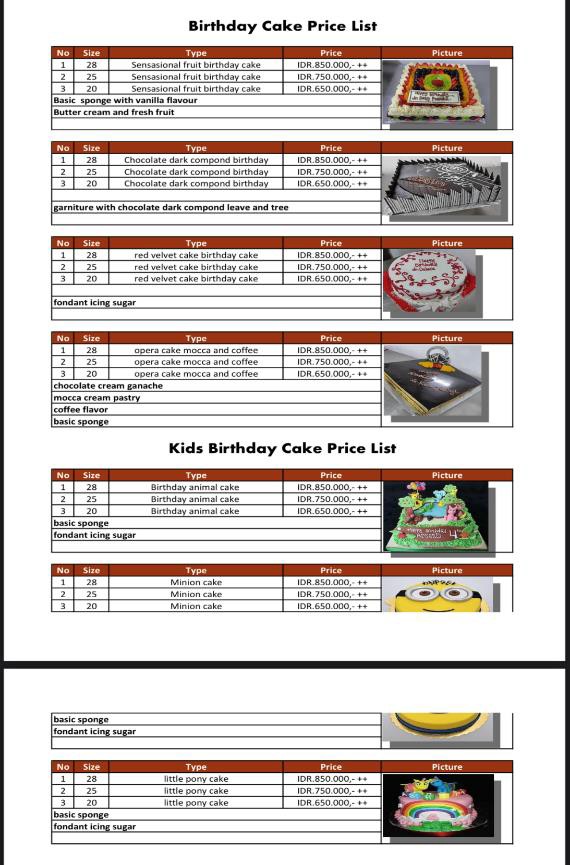 Figure 106. Patio Birthday Cake Price List Source: Plataran, 2017Patio Kitchen Team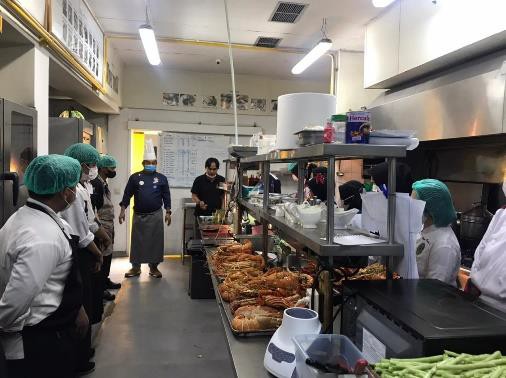 Figure 107. Patio Kitchen Team Source: Personal Documentation, 2021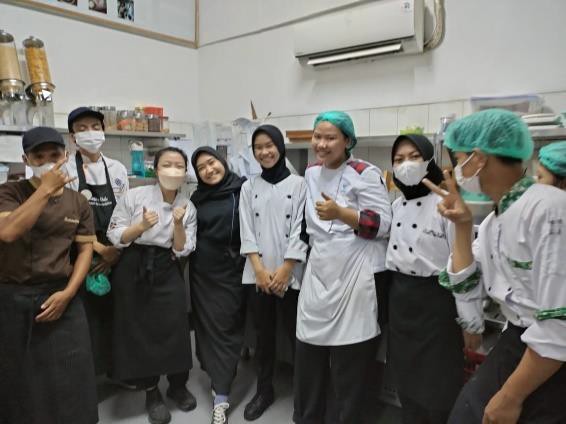 Figure 108. Patio Pastry TeamSource: Personal Documentation, 2021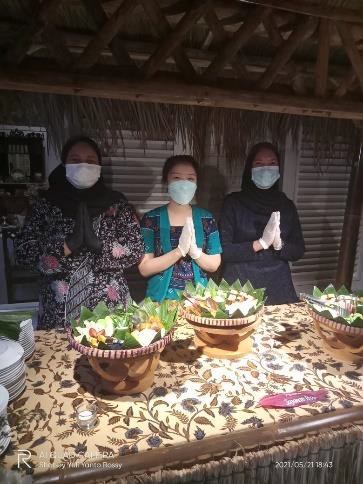 Figure 109. Patio Trainees Source: Personal Documentation, 2021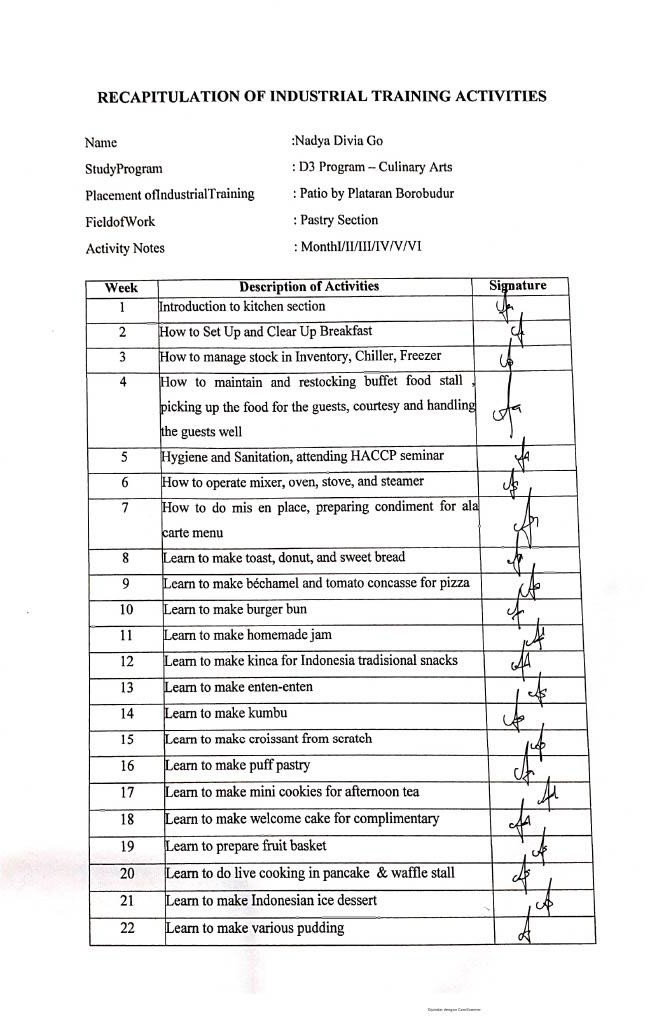 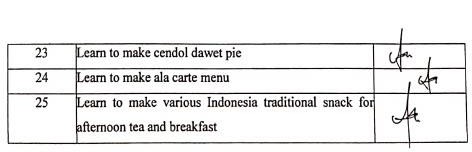 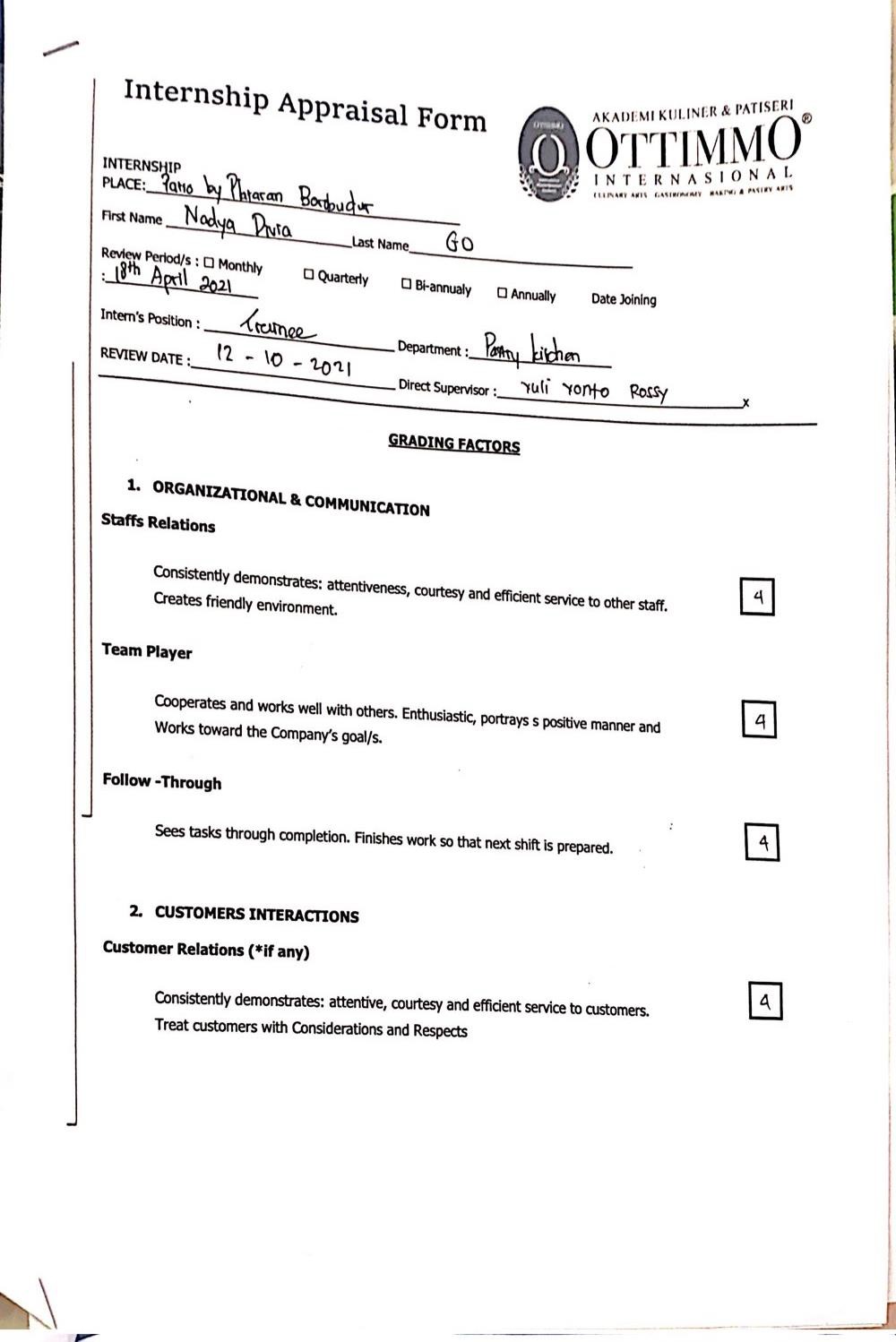 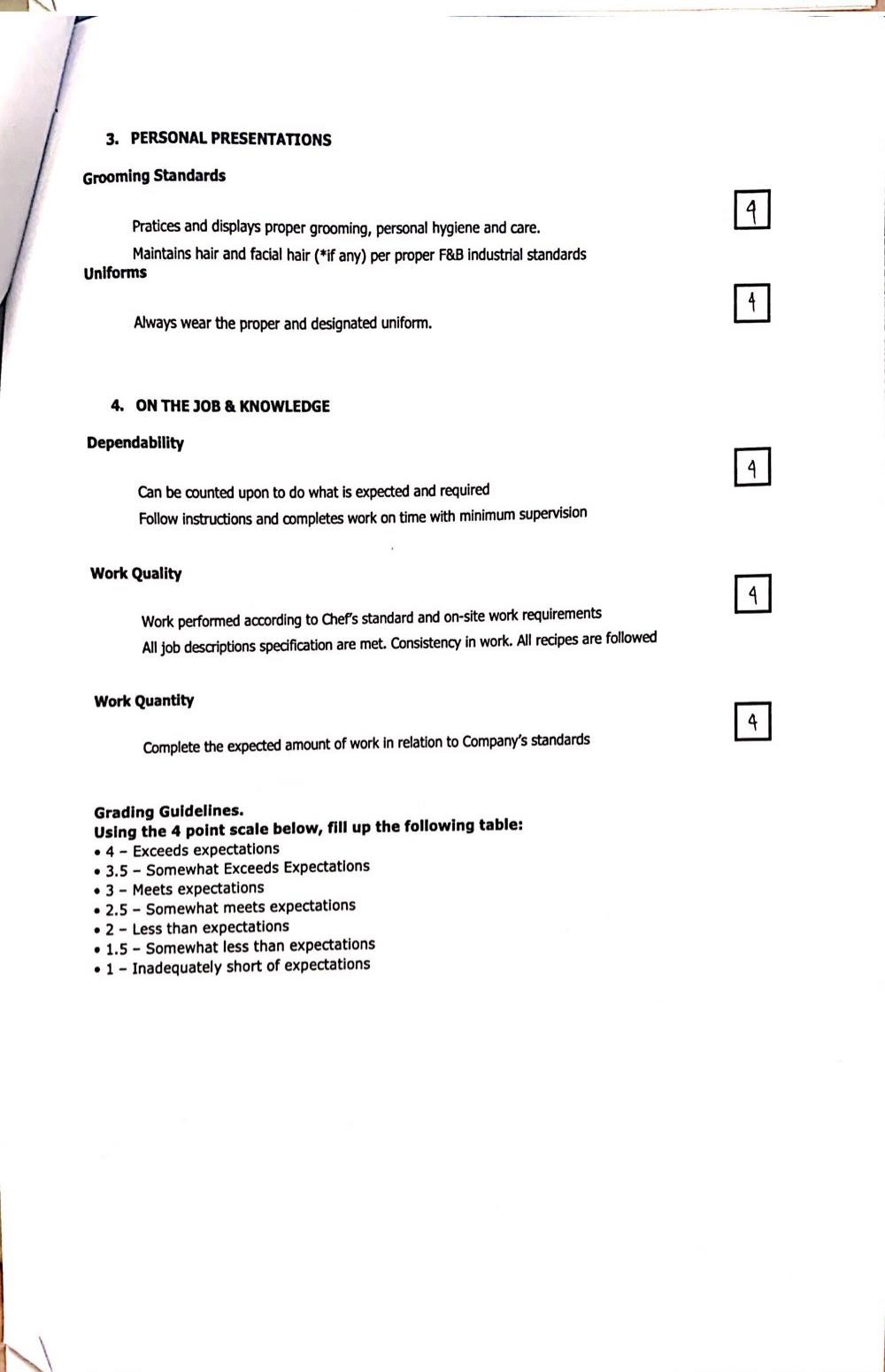 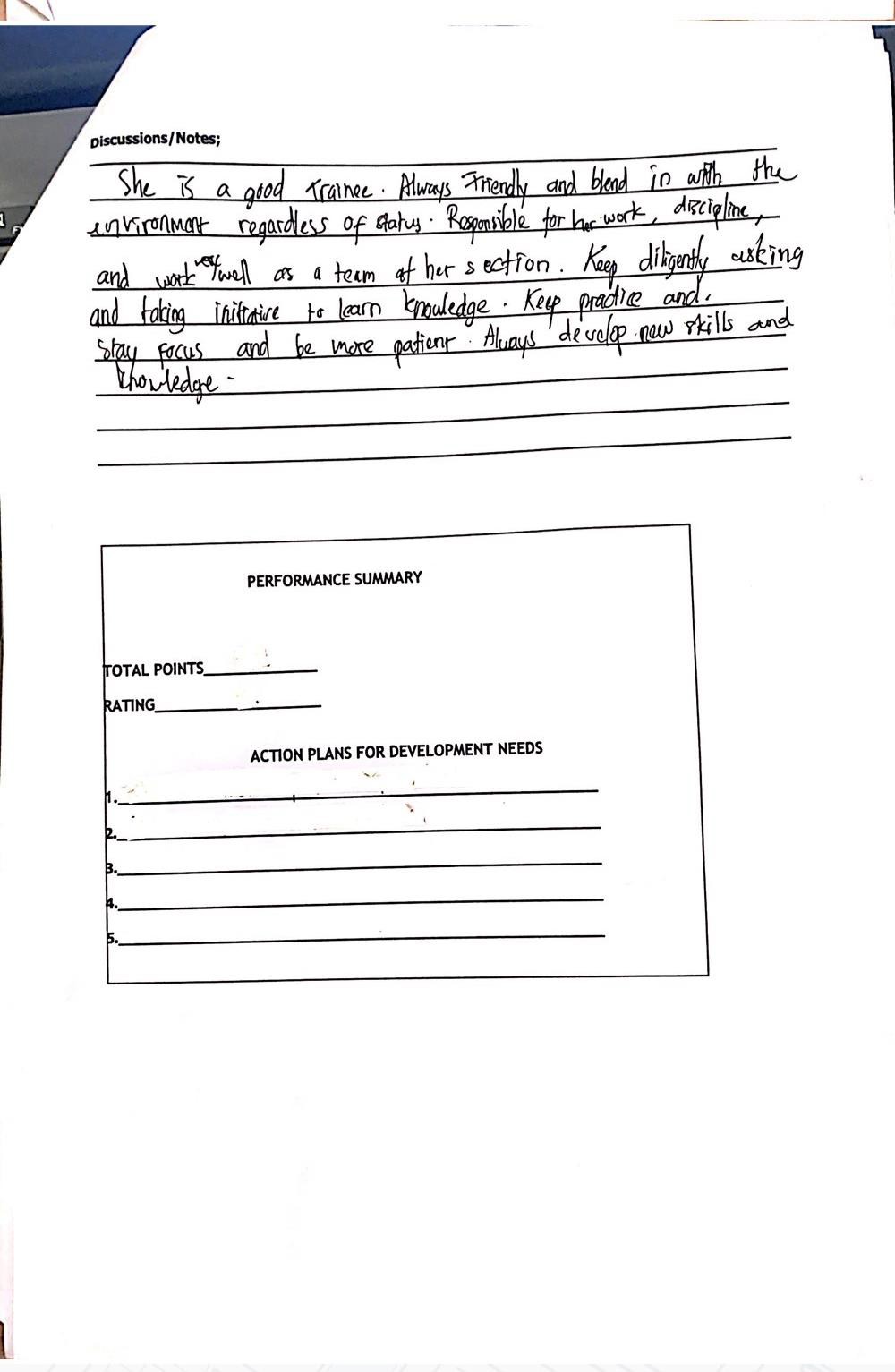 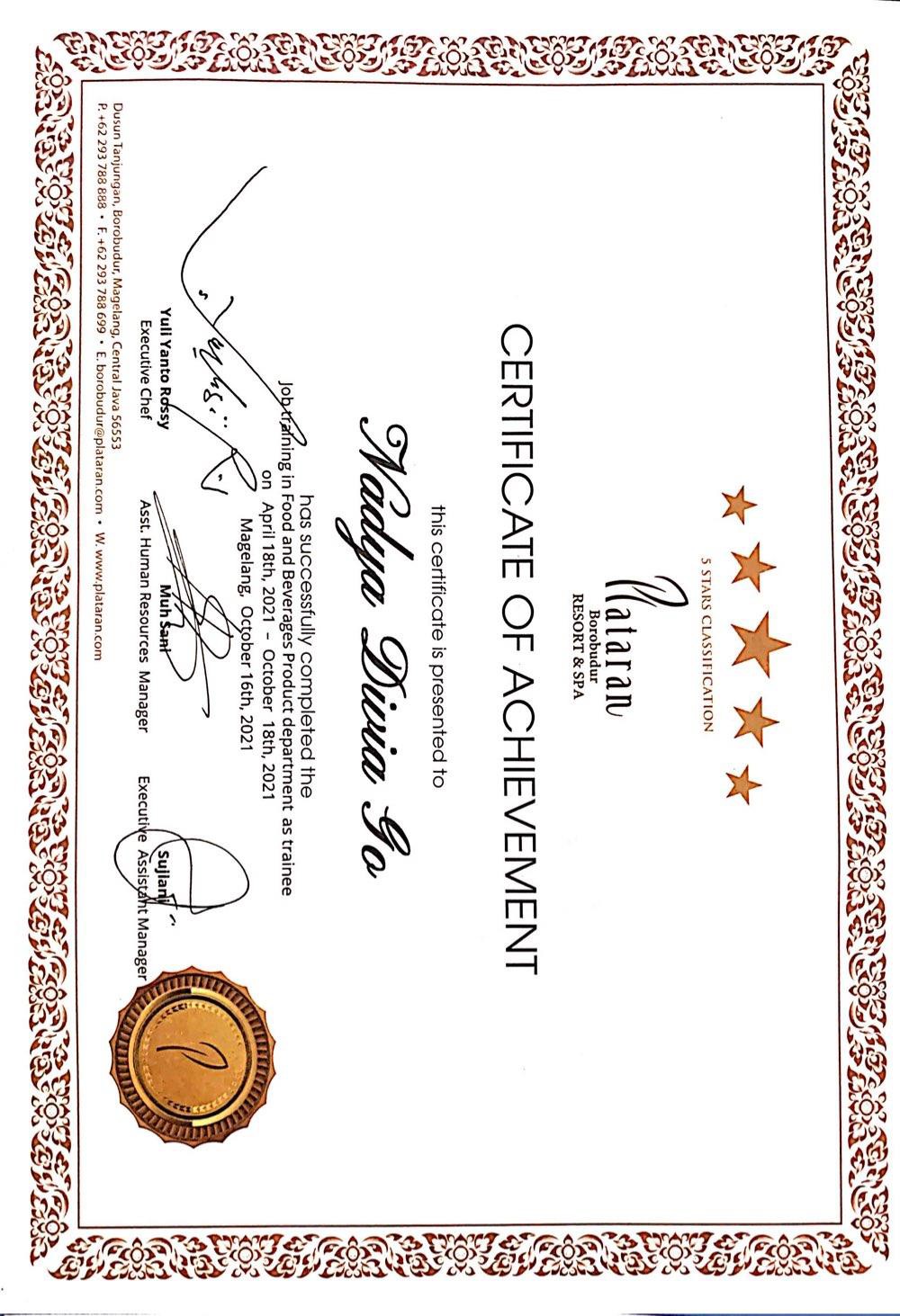 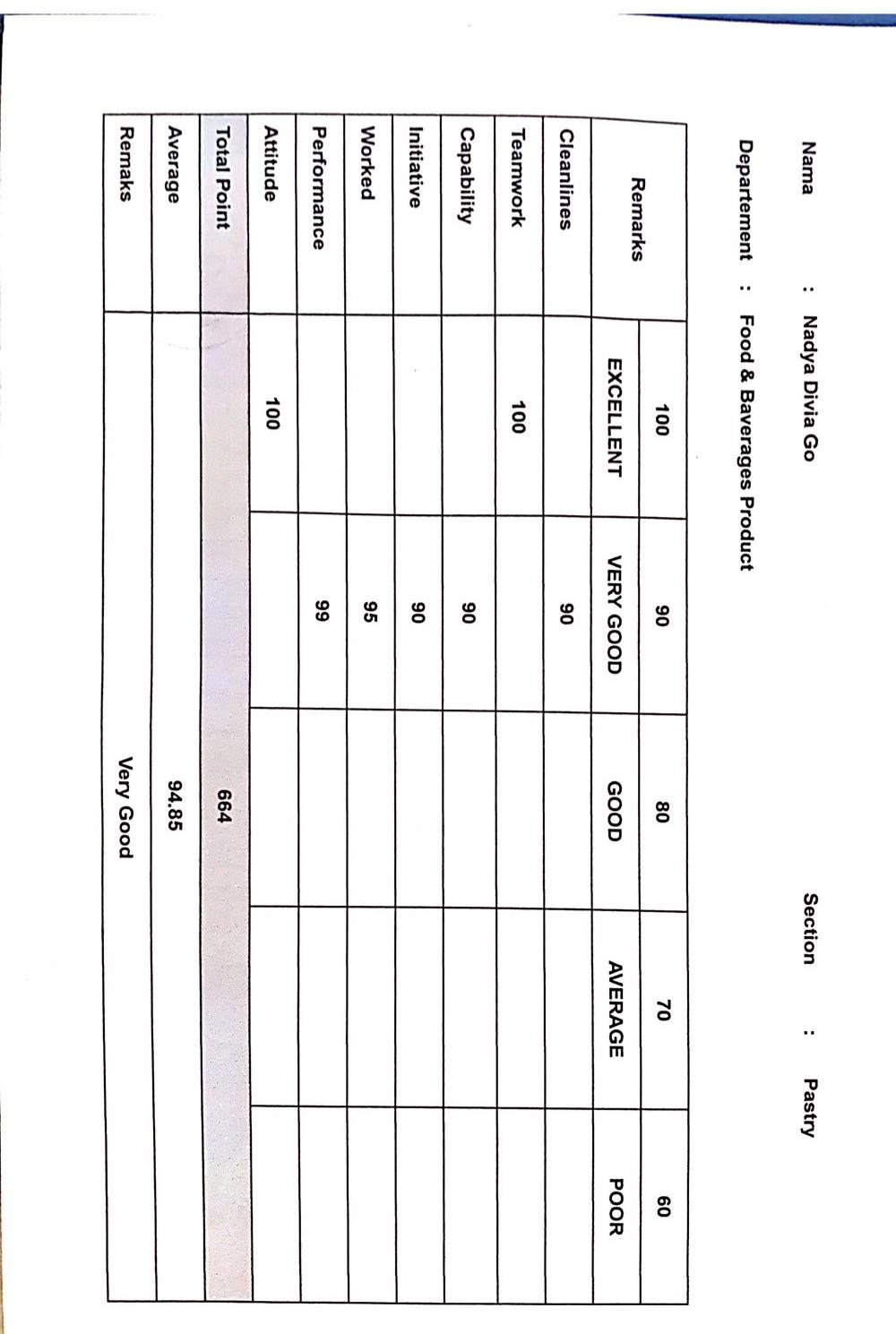 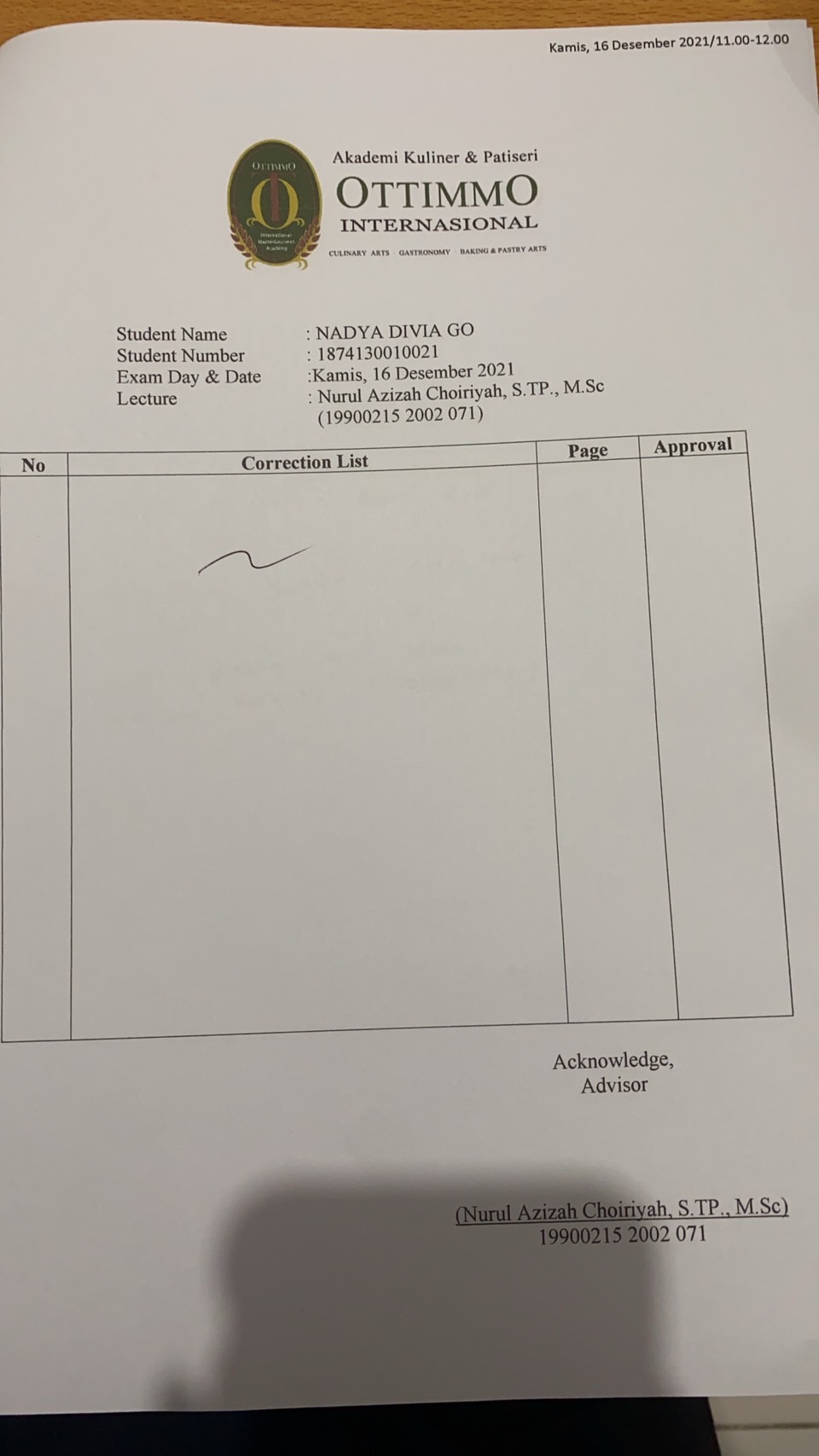 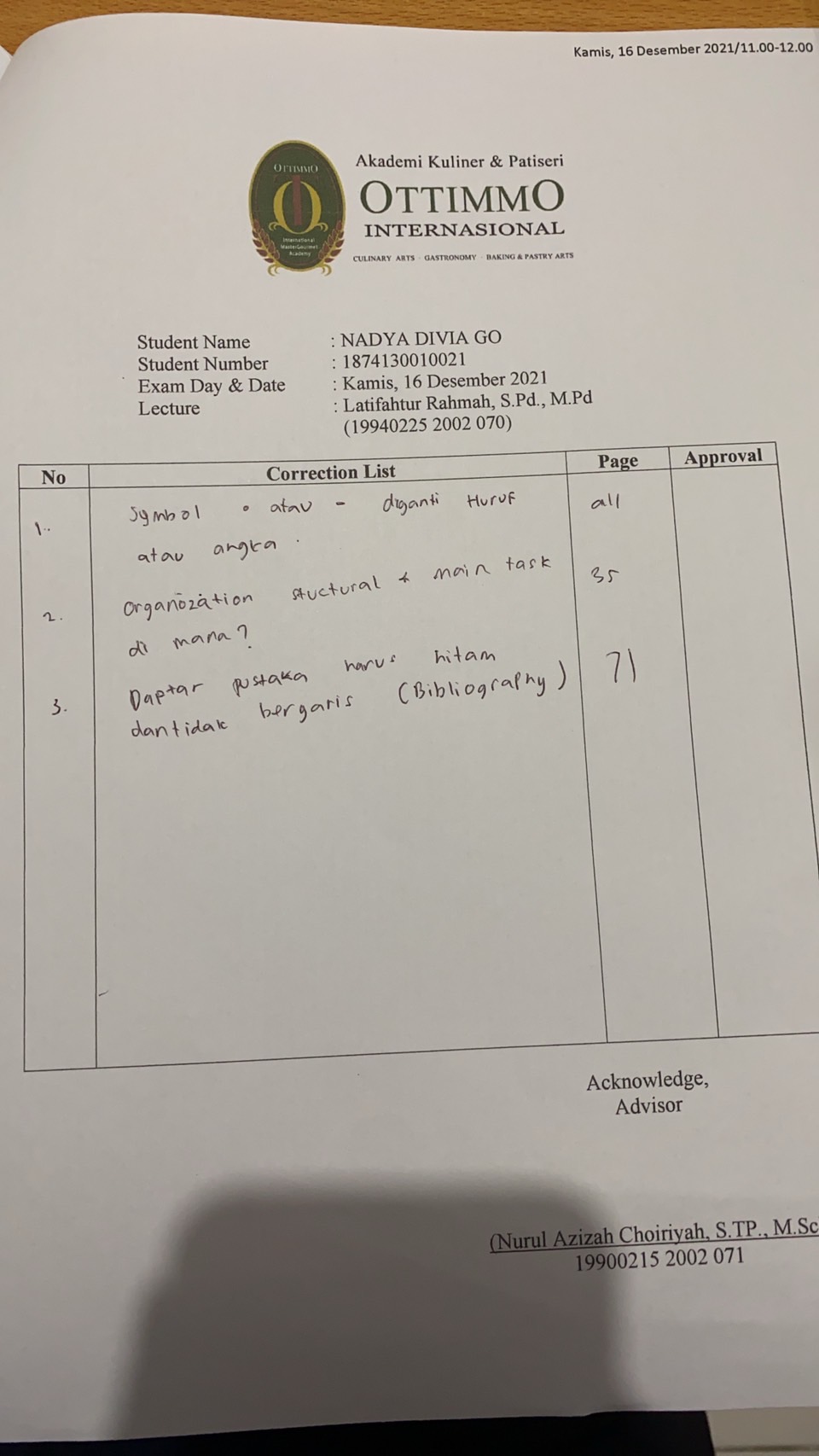 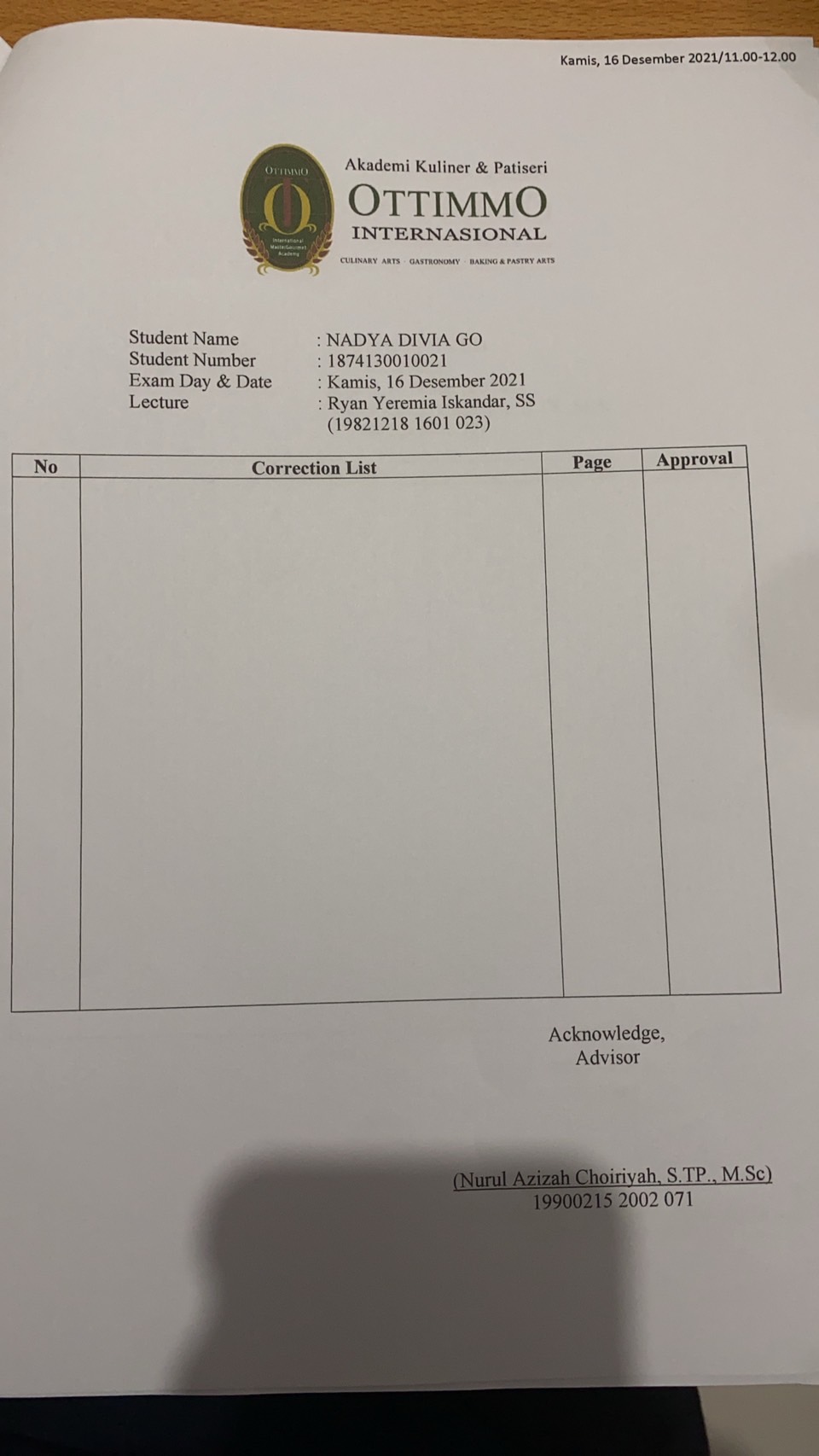 